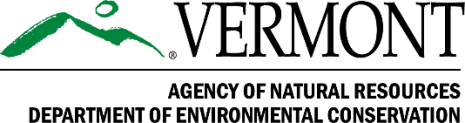 သတင်းထုတ်ပြန်ချက်ချက်ချင်း ထုတ်ပြန်ရန် - 2023 ခုနှစ်၊ ဇူလိုင်လ 13 ရက်မီဒီယာ အဆက်အသွယ် -Michelle Kolb ၊ ရေဆိုး အစီအစဉ်၊ ရေဝေ ရေလဲ စီမံခန့်ခွဲရေး 
ဌာနခွဲ၊ ပတ်ဝန်းကျင် ထိန်းသိမ်းရေးဌာန802-490-6165, Michelle.Kolb@vermont.govဗားမောင့် DEC က ညစ်ညမ်းရေဆိုင်ရာ လူထုနှိုးဆော်ချက်ကို ထုတ်ပြန်လိုက်ပါသည်Montpelier, Vt. – ဗားမောင့်ပြည်နယ် အနှံ့အပြား ကျယ်ကျယ်ပြန့်ပြန့် ရေလွှမ်းမိုးမှု၏ ရလဒ်အနေဖြင့် မြူနီစပါယ် ရေဆိုး ပြုပြင်ရေးစက်ရုံ အတော်များများနှင့် ပုဂ္ဂလိက မိလ္လာစနစ်များသည် မြင့်မားသောရေစီးဆင်းမှုများနှင့် ရေဆိုးများဖြင့် မြုပ်သွားပြီး တစ်ဝက်တစ်ပြက် ပြုပြင်ပြီးသော သို့မဟုတ် မပြုပြင်ရသေးသော မိလ္လာရေများ စီးဝင်သွားစေခဲ့ပါသည်။ရလဒ်အနေဖြင့် မြစ်များနှင့် လွှမ်းမိုးသောရေများတွင်း နာမကျန်းမှုများ ဖြစ်စေနိုင်သည့် ဗိုင်းရပ်စ်များနှင့် ဘက်တီးရီးယားများကဲ့သို့သော ရောဂါပိုးမွှားများ ပါဝင်နိုင်ပါသည်။ အောက်ပါနယ်ပယ်များတွင် ရေဖြင့်မထိတွေ့အောင် ရှောင်ကြဉ်ပါရန် အသိပေးချက်များ မကြေညာထားနိုင်ပါသော်လည်း ရေစီးဆင်းမှုများ မူလအဆင့်သို့ ပြန်ရောက်သွားချိန်အထိ အပန်းဖြေအနားယူခြင်း၊ လှေလှော်ခြင်း၊ မော်တော်ဘုတ်စီးခြင်း၊ ရေကူးခြင်း သို့မဟုတ် ငါးမျှားခြင်းတို့ကို ရက်အတော်ကြာကြာ ရှောင်ကြဉ်သင့်ပါသည်။ရေစီးဆင်းမှုများ မူလအဆင့်သို့ ပြန်ရောက်သွားပြီး ပြုပြင်ရေးစက်ရုံများအနေဖြင့် အပြည့်အဝပြုပြုင်မှု ပြန်လုပ်ဆောင်နိုင်သည်နှင့် လူထု အသိပေးချက်ဆိုင်ရာ စံလုပ်ထုံးလုပ်နည်းများနှင့် ရေရှည်ပြန်လည်ပြင်ဆင်ရန် လိုအပ်သည့် နေရာများတွင် လူထုအသုံးပြုခွင့်ရှိသည့် နေရာမှတ်များရှိရာ မြစ်ကြောင်းတလျှောက် ယာယီဆိုင်းဘုတ်များ တင်ခြင်းကို ပြန်လည်လုပ်ဆောင်ပါမည်။သဘာဝရင်းမြစ်အေဂျင်စီ၊ ပတ်ဝန်းကျင် ထိန်းသိမ်းရေးဌာန၊ အဏ္ဏဝါနှင့် တောရိုင်းတိရစ္ဆာန်ဌာန သို့မဟုတ် သစ်တော၊ ပန်းခြံနှင့် အပန်းဖြေရေးရာဌာနတို့မှ ရေလွှမ်းမိုးမှု နားလန်ထူရေး ရင်းမြစ်များအကြောင်းကို https://ANR.Vermont.gov/Flood တွင် ဆက်လက်ကြည့်ရှုနိုင်ပါသည်။ ဤစာမျက်နှာတွင် ရေကြိုချက်ရန် အသိပေးချက်များ၊ ပန်းခြံပိတ်သည့် အချက်အလက်များ၊ လမ်းနှင့် မြစ်ကြောင်း ပြုပြင်ထိန်းသိမ်းရေးဆိုင်ရာ လမ်းညွှန်ချက်များ၊ ကျန်းမာရွှင်လန်းရေးနှင့် မိလ္လာစနစ်ဆိုင်ရာ အချက်အလက်များနှင့် အခြားအရာများ ပါဝင်ပါမည်။###ခွဲခြားဆက်ဆံမှုမရှိရေး အသိပေးချက် -ဗားမောင့်ပြည်နယ် သဘာဝရင်းမြစ် အေဂျင်စီ (ANR) သည် ၎င်း၏ အစီအစဉ်များ၊ ဝန်ဆောင်မှုများနှင့် လုပ်ငန်းစဉ်များကို လူမျိုး၊ ဘာသာ၊ အဆင့်အတန်း၊ အသားအရောင်၊ မူရင်းနိုင်ငံ (အင်္ဂလိပ်စကား မကျွမ်းကျင်မှု အပါအဝင်)၊ ဆွေစဉ်မျိုးဆက်၊ မွေးရပ်၊ မသန်စွမ်းမှု၊ အသက်၊ အိမ်ထောင်ရှိမရှိ၊ လိင်၊ လိင်စိတ်တိမ်းညွှတ်မှု၊ ကျား/မသတ်မှတ်ချက် သို့မဟုတ် နို့တိုက်ကျွေးနေခြင်း (မိခင်နှင့်ကလေး) အပေါ် မူတည်၍ ခွဲခြားဆက်ဆံခြင်းမရှိဘဲ ဆောင်ရွက်လျှက်ရှိသည်။ဘာသာစကား ဝန်ဆောင်မှု ရယူရန် အသိပေးချက်-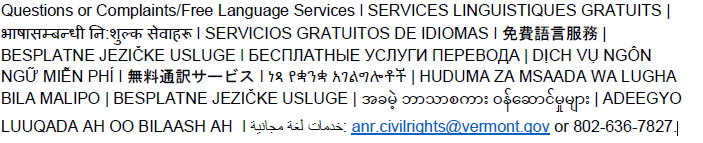 